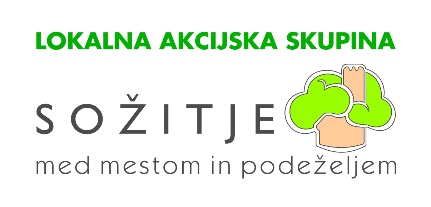 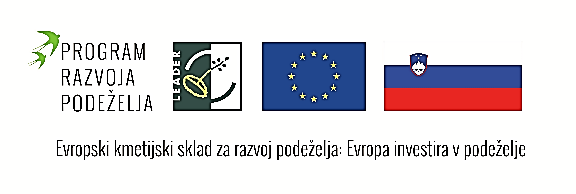 Ljubljana, 2. 3. 2018Zapisnik 2. korespondenčne seje UO LAS, ki je bila sklicana dne, 28. 2. 2018, ob 7.00 in je trajala do 2. 3. 2018, do 12.00. Na glasovanje članom UO LAS SMP preko sklica 2. korespondenčne seje UO LAS v trajanju od 28. 2. 2018 od 7.00 do 2. 3. 2018 do 12.00 sta bila dana naslednja predloga:Predlog sklepa 1: POTRJUJEM VSEBINO IN OBJAVO 2. JAVNEGA POZIVA LAS ZA SKLAD ESRR. Predlog sklepa 2: POTRJUJEM VSEBINO IN OBJAVO 2. JAVNEGA POZIVA LAS ZA SKLAD EKSRP. Za predlagana predloga sklepa je v razpisanem času glasovalo 7 od 9 članov UO LAS SMP (6 po elektronski pošti in eden direktno. Vsi so glasovali za predlagana sklepa.S tem ugotavljam, da sta oba predlagana sklepa sprejeta. Oba javna poziva sta potrjena in se bosta objavila na spletni strani LAS SMP v torek, 6. 3. 2018. Zapisala: Marjana Marn